Hi Fifth Class,Tá súil agam go bhfuil sibh go léir go maith! Hopefully you and all your families are keeping well. I know you’ve been putting in a lot of hard work so far and please keep it up. Remember I only ever ask you to try your best.I was disappointed to hear that we will not be getting back to school before the holidays. You are a terrific class and I would like to be able to help you as much as possible. So with this in mind I am giving you my e-mail address (pgreenescnrb@gmail.com) . This will allow you to get in touch with me if you are having any difficulty. Remember, there is no such thing as a silly question. I will also be asking you to send me some samples of your work from time to time to see how you are coping with what’s being assigned and help you if required. Please continue to follow the safety guidelines and stay safe.Goodbye for now and ‘Tóg go bog é!’Mrs Greene     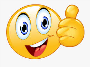 Links / Resources     Religion;   Register an account with Grow in Love – use email trial@growinlove.ie									Password: growinlove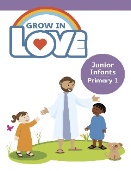      Gaeilge;    Register an account with Folens Online  - register as a teacher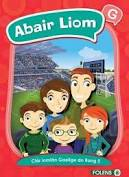 								Use Prim20 as the roll number								Abair Liom G								ResourcesMathematics, S.E.S.E.;       www.cjfallon.ie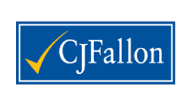    RTE Home School Hub –     Broadcast daily on RTE 2 at 11:00 am (A teaching initiative for        primary-school children across the country)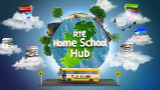      Cúla4 ar Scoil – Monday to Friday on TG4 at 10am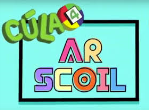     Maths;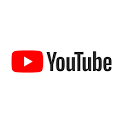     Decimals, Fractions and Percentages - https://www.mathsisfun.com/decimal-fraction-percentage.html      Increasing and decreasing an amount by a percentage  -   https://youtu.be/7eErIHSSlew     Art;   https://www.kidspot.com.au/things-to-do/collection/art-activities 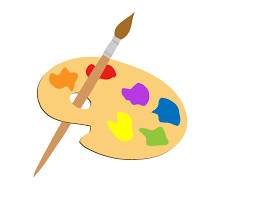 Music Generation and Primary Planet – Links available on the Covid 19 drop down menu on the school websiteDayMONDAY – May 18thTUESDAY – May 19thWEDNESDAY – May 20thTHURSDAY – May 21stFRIDAY – May 22ndEnglishGaeilgeMathsP.ESESE (Hist/Geog/Scien)GEOGRAPHYChapter 19 – “Mexico”Read pages 106 and 107(Mexican Flag, Mexico City, Overcrowding and pollution in Mexico City)Complete the Activities at the bottom of p.107 in your small softback S.E.S.E. Copy(See link below)ArtMusicGo to the Music Generation link at the bottom of the Covid 19 link on our website and check out the materials for Fifth/Sixth ClassReligion